Please join us for the 2021 Gilmore CityFun Days Parade on Saturday, August 28th!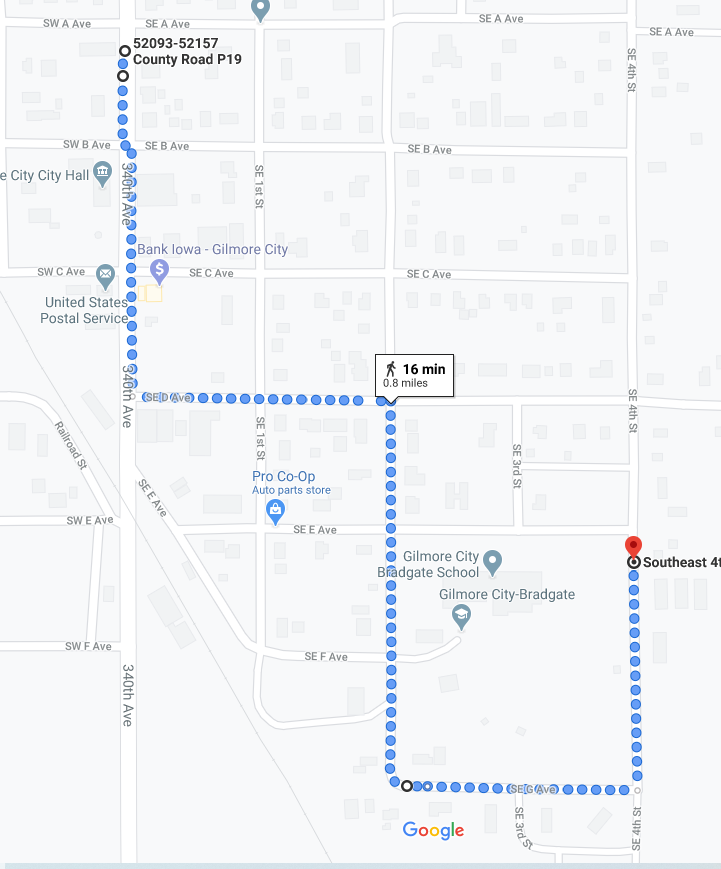 